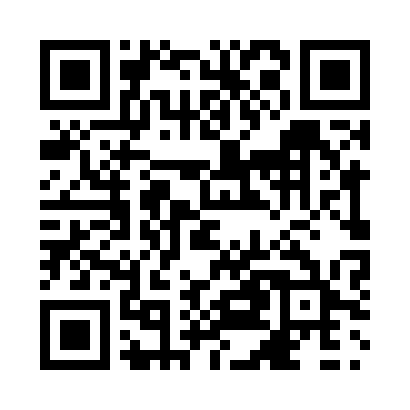 Prayer times for Vimy Ridge, Manitoba, CanadaWed 1 May 2024 - Fri 31 May 2024High Latitude Method: Angle Based RulePrayer Calculation Method: Islamic Society of North AmericaAsar Calculation Method: HanafiPrayer times provided by https://www.salahtimes.comDateDayFajrSunriseDhuhrAsrMaghribIsha1Wed4:146:121:396:479:0811:062Thu4:116:101:396:489:0911:093Fri4:086:081:396:499:1111:124Sat4:056:071:396:509:1311:155Sun4:026:051:396:519:1411:176Mon3:596:031:396:529:1611:207Tue3:566:011:396:539:1711:238Wed3:536:001:396:549:1911:269Thu3:505:581:396:559:2111:2910Fri3:485:561:396:569:2211:3111Sat3:475:551:396:579:2411:3112Sun3:465:531:396:589:2511:3213Mon3:455:511:396:599:2711:3314Tue3:455:501:397:009:2811:3415Wed3:445:481:397:019:3011:3516Thu3:435:471:397:029:3111:3517Fri3:425:461:397:029:3311:3618Sat3:425:441:397:039:3411:3719Sun3:415:431:397:049:3611:3820Mon3:405:421:397:059:3711:3821Tue3:405:401:397:069:3911:3922Wed3:395:391:397:079:4011:4023Thu3:395:381:397:079:4111:4024Fri3:385:371:397:089:4311:4125Sat3:385:361:397:099:4411:4226Sun3:375:341:407:109:4511:4327Mon3:375:331:407:109:4611:4328Tue3:365:321:407:119:4811:4429Wed3:365:321:407:129:4911:4530Thu3:365:311:407:139:5011:4531Fri3:355:301:407:139:5111:46